7月1日每日一练1.作为人身心发展的前提，并为个体的身心发展提供可能性是( )。   [单选题]正确率：44.93%2.“师傅领进门，修行在个人”这句话主要强调的是( )。   [单选题]正确率：85.51%3.教育上“揠苗助长”违背了人的身心发展的( )规律。   [单选题]正确率：59.42%4.教育对生产力的促进作用，主要表现为:教育再生产劳动力及( )。   [单选题]正确率：62.32%5.小学开展经典诵读活动时，对传统文化要取其精华去其糟粕，这说明教育对文化具有( )。   [单选题]正确率：68.12%选项小计比例A.学校教育2536.23%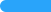 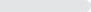 B.个体实践活动811.59%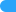 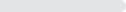 C.遗传素质 (答案)3144.93%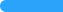 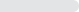 D.成熟、环境57.25%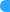 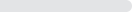 选项小计比例A.个体主观能动性在人的发展中的作用 (答案)5985.51%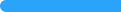 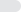 B.教学相长是推动人的发展的必然途径710.14%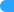 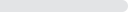 C.教师在教育过程中不具有主导作用22.9%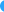 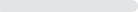 D.教师和学生在教学过程中的互补作用11.45%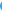 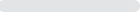 选项小计比例A.顺序性 (答案)4159.42%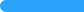 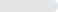 B.阶段性2840.58%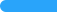 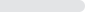 C.不平衡性00%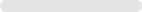 D.差异性00%选项小计比例A.教育再生产科学知识 (答案)4362.32%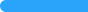 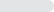 B.教育再生产管理人才1217.39%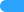 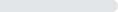 C.教育再生产现代文化45.8%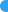 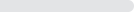 D.教育再生产经济流程1014.49%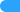 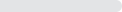 选项小计比例A.继承功能811.59%B.传递功能34.35%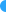 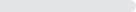 C.选择功能 (答案)4768.12%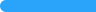 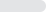 D.创新功能1115.94%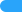 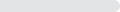 